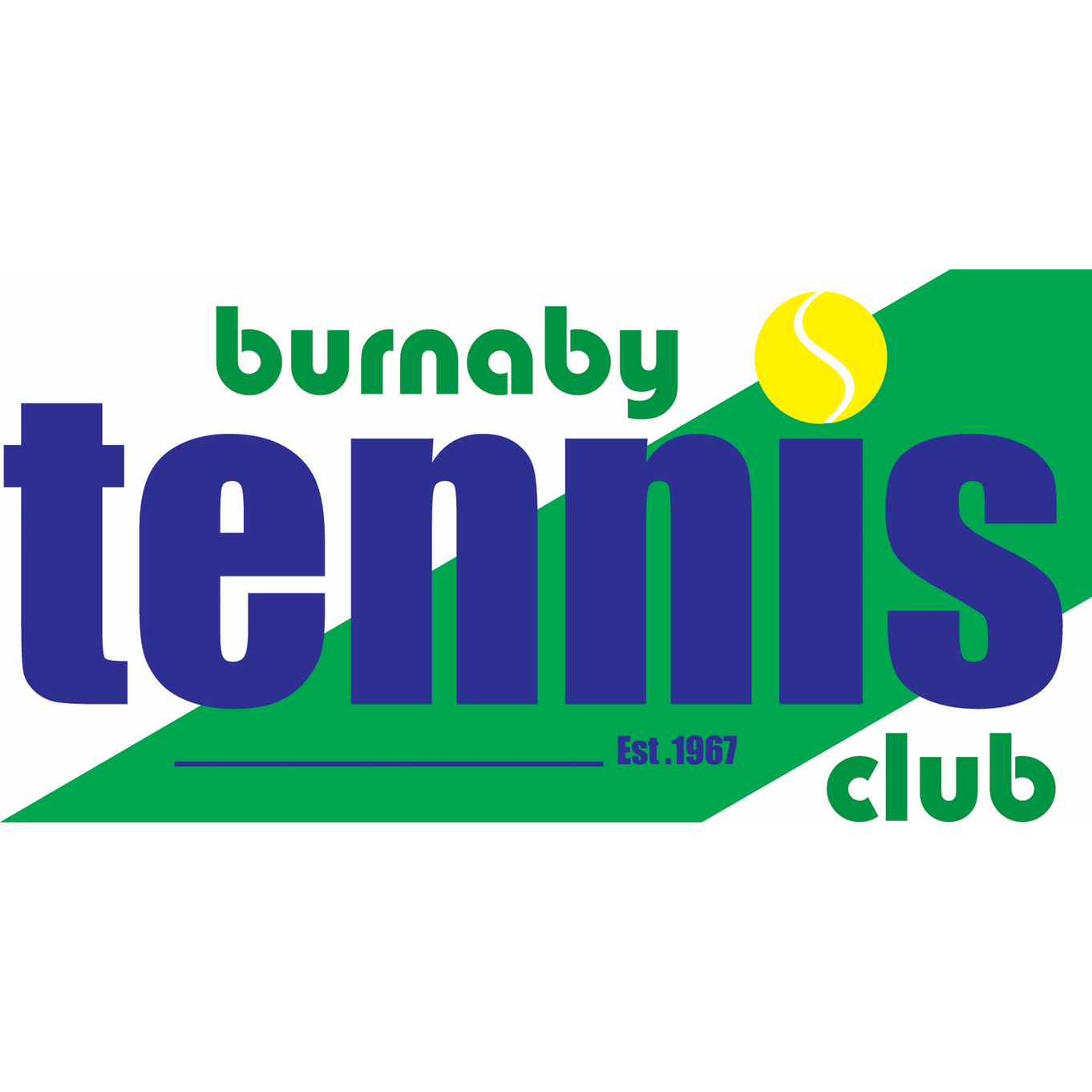   Board Directors Call to Order – LawrenceApproval of Past Meeting Minutes Approved minutes from Feb 9, 2022.  General Board Items – Lawrence Outdoor summer court allocation – renewed but restricted to 3 courts in MayJunior Camp – approved for July/Aug Burnaby Open – scheduled for June 24  - July 03 Leagues – BTC will pick up the $600 cost of court rental for leagues in May for home matches, plus 50% for ladies league indoorBubble Replacement Status – orders now in for the new bubble and lighting and deposits are being sent soon      Bubble is to be manufactured in June We are coordinating with Fortis regarding access on Kensington due to construction MDE has been selected for the electrical work    Financials – CraigFeb 2022 Results: Surplus $116.8k vs $58.5k Budget, $58.3k above budgetRules Committee Recommendations – BarbCancelling Court Bookings - Motion: Members can only cancel a booking on-line within 48hrs of making it. Edits after that are allowed, but member must call the office. – Motion passes unanimously. (this resolved a glitch in the Jegy booking system and enables staff to track booking patterns). Doubles Guests - Motion: Guest names will be allowed to be added to doubles court bookings less than 48 hours prior to the court booking, up to the time of booking. – Motion passes unanimously. (guests are restricted to 2 times per month and are paying the guest fee.)A member survey is being designed for April and will be reviewed with the boardAn updated rules re-write based on simplicity & clarity improvements is targeted for the end of July and will be sent to the board in advance prior to a discussion Social Events – BarbA Junior Social Windup will be held April 21st from 6-8pm on 5 courts Operations Management – Eliza Newsletter sent out All nets have been replaced by Burnaby Asking Burnaby to re-surface court 6; Eliza will also ask for a report from Tomko on the condition of all 6 courts relative to accepted tennis court standards - and will pursue this matter with Burnaby to reduce the dips and high points on all the courts to improve playability and accuracy (promoting injury prevention, wheelchair usage, and appropriate playability for tournaments, including high level Tennis Canada / Tennis BC sponsored tournaments)    Next Meeting Dates – Apr 13, 2022Adjournment   To-Do List Lawrence Kumar – President Sat Gill – Vice President Frank Kusmer – SecretaryCraig Watson – Treasurer Gary Sutherland – Operations Director (absent) Peter Upper – Men’s League Director Greg Rash – Membership DirectorMichelle Sing – Women’s League Director Nick Lee – Tournament DirectorBarb Crowley – Social DirectorJas Khera – Director at Large Jacquie Breadon – Junior Development Director Eliza Haight – Club Manager Lawrence- Updates on bubble replacement - Sat - Craig - Frank- Michelle- Barb - Member survey- Rules re-write Jas - Jacquie- Peter- Greg- Member survey- Rules re-write Nick - Member survey- Rules re-writeGary - Clubhouse repairs Eliza  - Member survey- Rules re-write- Follow up with Burnaby regarding court condition improvements - Develop a plan for prioritizing BTC’s 3 outdoor court allocations in May.  - Monitor 6-8am early morning usage and develop recommendations- Credit card processing fee recommendations- Assess video alternatives inside new bubble and costs All -